ABSTRACT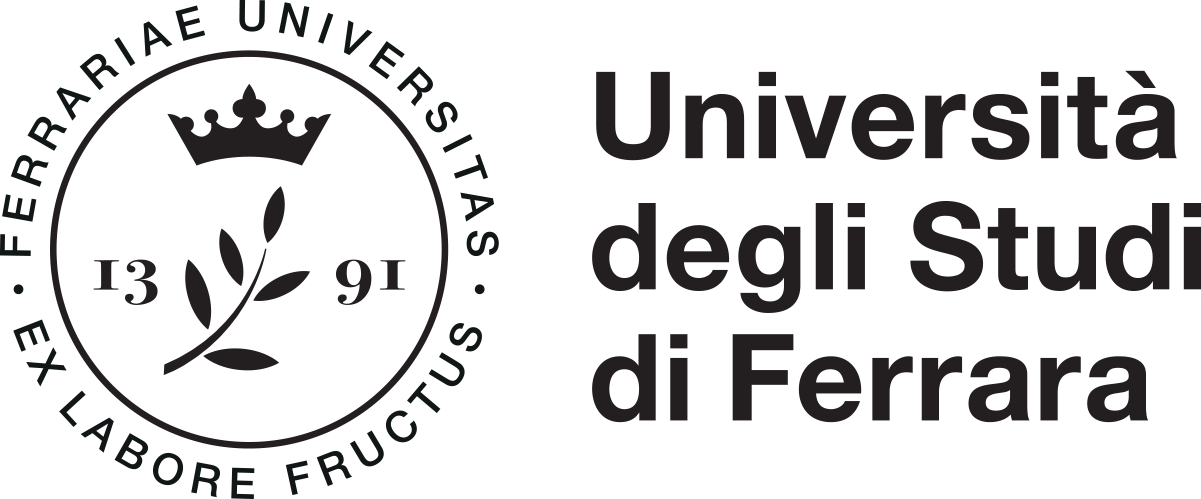 Corso di Laurea Magistrale in: _____________________________________A.A  ___/___Laureando:Relatore:Correlatore: Titolo della tesi: BackgroundVA ESPRESSO L'INTERESSE AD INDAGARE UN DETERMINATO AMBITO/ CONTESTO/ FENOMENOObiettiviCOSA SI INTENDE DIMOSTRARE CON IL LAVORO SVOLTOMetodiTIPO DI ANALISI/STUDIO CONDOTTO/ STRUMENTI E METODOLOGIE APPLICATE Risultati INDICARE I RISULTATI OTTENUTI DAI DATI RACCOLTI	ConclusioniCOMMENTO E CONSIDERAZIONI FINALI